圣陶实验中学生态课堂学历案单元计划年级____八___             学科___物理_____圣陶实验中学生态课堂学历案课时教案年级___九___             学科__物理______圣陶实验中学（ 九）年级（ 物理 ）学科学力案（注：学习力包括学习动力、学习态度、学习方法、学习效率、创新思维、创造能力）学后反思：教是为了不教  学是为了会学单元/章/模块第十八章主备人杨杰活动时间学习主题第十八章电功率第十八章电功率第十八章电功率第十八章电功率第十八章电功率学习目标1.从能的转化的角度认识电能，了解电能与我们生活的联系。2.知道电能的单位和符号。3.认识电能表，知道电能表上参数表示的意义，会读电能表，会通过电能表计算家庭电费。4．知道电功率表示消耗电能的快慢，理解电功率的概念。5．知道电功率的单位有W和kW。6．会用电功率的公式进行简单的计算。7．通过实验知道影响电热的因素.8．理解并会应用焦耳定律进行计算.1.从能的转化的角度认识电能，了解电能与我们生活的联系。2.知道电能的单位和符号。3.认识电能表，知道电能表上参数表示的意义，会读电能表，会通过电能表计算家庭电费。4．知道电功率表示消耗电能的快慢，理解电功率的概念。5．知道电功率的单位有W和kW。6．会用电功率的公式进行简单的计算。7．通过实验知道影响电热的因素.8．理解并会应用焦耳定律进行计算.1.从能的转化的角度认识电能，了解电能与我们生活的联系。2.知道电能的单位和符号。3.认识电能表，知道电能表上参数表示的意义，会读电能表，会通过电能表计算家庭电费。4．知道电功率表示消耗电能的快慢，理解电功率的概念。5．知道电功率的单位有W和kW。6．会用电功率的公式进行简单的计算。7．通过实验知道影响电热的因素.8．理解并会应用焦耳定律进行计算.1.从能的转化的角度认识电能，了解电能与我们生活的联系。2.知道电能的单位和符号。3.认识电能表，知道电能表上参数表示的意义，会读电能表，会通过电能表计算家庭电费。4．知道电功率表示消耗电能的快慢，理解电功率的概念。5．知道电功率的单位有W和kW。6．会用电功率的公式进行简单的计算。7．通过实验知道影响电热的因素.8．理解并会应用焦耳定律进行计算.1.从能的转化的角度认识电能，了解电能与我们生活的联系。2.知道电能的单位和符号。3.认识电能表，知道电能表上参数表示的意义，会读电能表，会通过电能表计算家庭电费。4．知道电功率表示消耗电能的快慢，理解电功率的概念。5．知道电功率的单位有W和kW。6．会用电功率的公式进行简单的计算。7．通过实验知道影响电热的因素.8．理解并会应用焦耳定律进行计算.学习重点会用电功率的公式进行简单的计算。理解并会应用焦耳定律进行计算.会用电功率的公式进行简单的计算。理解并会应用焦耳定律进行计算.会用电功率的公式进行简单的计算。理解并会应用焦耳定律进行计算.会用电功率的公式进行简单的计算。理解并会应用焦耳定律进行计算.会用电功率的公式进行简单的计算。理解并会应用焦耳定律进行计算.学习难点会用电功率的公式进行简单的计算。理解并会应用焦耳定律进行计算.会用电功率的公式进行简单的计算。理解并会应用焦耳定律进行计算.会用电功率的公式进行简单的计算。理解并会应用焦耳定律进行计算.会用电功率的公式进行简单的计算。理解并会应用焦耳定律进行计算.会用电功率的公式进行简单的计算。理解并会应用焦耳定律进行计算.学习策略（方法）自学阅读法、合作交流、实验探究法自学阅读法、合作交流、实验探究法自学阅读法、合作交流、实验探究法自学阅读法、合作交流、实验探究法自学阅读法、合作交流、实验探究法课时安排44444备注授课人授课人授课班级授课时间学习主题学习主题18.1电能 电功18.1电能 电功18.1电能 电功18.1电能 电功18.1电能 电功课标要求课标要求1.通过电能表的学习，培养学生观察、分析和用理论知识解决简单实际问题的能力。2.通过实验探究电流做功的多少跟电流大小、电压高低和通电时间有关。1.通过电能表的学习，培养学生观察、分析和用理论知识解决简单实际问题的能力。2.通过实验探究电流做功的多少跟电流大小、电压高低和通电时间有关。1.通过电能表的学习，培养学生观察、分析和用理论知识解决简单实际问题的能力。2.通过实验探究电流做功的多少跟电流大小、电压高低和通电时间有关。1.通过电能表的学习，培养学生观察、分析和用理论知识解决简单实际问题的能力。2.通过实验探究电流做功的多少跟电流大小、电压高低和通电时间有关。1.通过电能表的学习，培养学生观察、分析和用理论知识解决简单实际问题的能力。2.通过实验探究电流做功的多少跟电流大小、电压高低和通电时间有关。学习目标学习目标1.从能的转化的角度认识电能，了解电能与我们生活的联系。2.知道电能的单位和符号。3.认识电能表，知道电能表上参数表示的意义，会读电能表，会通过电能表计算家庭电费。4.能利用电功的公式进行相关的计算。1.从能的转化的角度认识电能，了解电能与我们生活的联系。2.知道电能的单位和符号。3.认识电能表，知道电能表上参数表示的意义，会读电能表，会通过电能表计算家庭电费。4.能利用电功的公式进行相关的计算。1.从能的转化的角度认识电能，了解电能与我们生活的联系。2.知道电能的单位和符号。3.认识电能表，知道电能表上参数表示的意义，会读电能表，会通过电能表计算家庭电费。4.能利用电功的公式进行相关的计算。1.从能的转化的角度认识电能，了解电能与我们生活的联系。2.知道电能的单位和符号。3.认识电能表，知道电能表上参数表示的意义，会读电能表，会通过电能表计算家庭电费。4.能利用电功的公式进行相关的计算。1.从能的转化的角度认识电能，了解电能与我们生活的联系。2.知道电能的单位和符号。3.认识电能表，知道电能表上参数表示的意义，会读电能表，会通过电能表计算家庭电费。4.能利用电功的公式进行相关的计算。评价任务评价任务评价任务一:学历案上的达标检测题评价任务二:同步基础训练上的相关练习题评价任务一:学历案上的达标检测题评价任务二:同步基础训练上的相关练习题评价任务一:学历案上的达标检测题评价任务二:同步基础训练上的相关练习题评价任务一:学历案上的达标检测题评价任务二:同步基础训练上的相关练习题评价任务一:学历案上的达标检测题评价任务二:同步基础训练上的相关练习题学法建议学法建议合作 探究 交流合作 探究 交流合作 探究 交流合作 探究 交流合作 探究 交流课后检测A同步基础训练上的基本知识同步基础训练上的基本知识同步基础训练上的基本知识同步基础训练上的基本知识同步基础训练上的基本知识课后检测B同步基础训练上的能力提升同步基础训练上的能力提升同步基础训练上的能力提升同步基础训练上的能力提升同步基础训练上的能力提升学后反思学后反思电能的概念有比较直观的基础， 为了激起学生的兴趣，我让学生从自己身边的实例入手，从能量转化的角度来了解电能，进而为电功的理解做好了铺垫。对于学生对电能表的认识，我充分利用实物，让学生结合实物和工作过程来认识电能表和电能表的名牌，加深了学生对知识的把握。电能的概念有比较直观的基础， 为了激起学生的兴趣，我让学生从自己身边的实例入手，从能量转化的角度来了解电能，进而为电功的理解做好了铺垫。对于学生对电能表的认识，我充分利用实物，让学生结合实物和工作过程来认识电能表和电能表的名牌，加深了学生对知识的把握。电能的概念有比较直观的基础， 为了激起学生的兴趣，我让学生从自己身边的实例入手，从能量转化的角度来了解电能，进而为电功的理解做好了铺垫。对于学生对电能表的认识，我充分利用实物，让学生结合实物和工作过程来认识电能表和电能表的名牌，加深了学生对知识的把握。电能的概念有比较直观的基础， 为了激起学生的兴趣，我让学生从自己身边的实例入手，从能量转化的角度来了解电能，进而为电功的理解做好了铺垫。对于学生对电能表的认识，我充分利用实物，让学生结合实物和工作过程来认识电能表和电能表的名牌，加深了学生对知识的把握。电能的概念有比较直观的基础， 为了激起学生的兴趣，我让学生从自己身边的实例入手，从能量转化的角度来了解电能，进而为电功的理解做好了铺垫。对于学生对电能表的认识，我充分利用实物，让学生结合实物和工作过程来认识电能表和电能表的名牌，加深了学生对知识的把握。编号使用时间星期主备人审核人班级小组学生姓名学生评价课型课题：18.1电能 电工课题：18.1电能 电工课题：18.1电能 电工课题：18.1电能 电工课题：18.1电能 电工课题：18.1电能 电工课题：18.1电能 电工课题：18.1电能 电工课题：18.1电能 电工课题：18.1电能 电工要求学  习  内  容学  习  内  容学  习  内  容学  习  内  容学  习  内  容学  习  内  容学  习  内  容学  习  内  容学  习  内  容环节 一：导学目标导学 精准清单必备知识：知道电能的单位是焦耳，另一个单位是千瓦时，知道电功率的单位是瓦或千瓦。会使用家庭电能表。会使用电功的公式进行简单的计算。关键能力： 体验电能可以转化其他形式的能量。学科素养： 理解电源和用电器工作过程中的能量转化；掌握电能的计算公式，并会进行简单的计算理解电能和电功的关系核心价值： 了解电能在人类社会中的作用。认识节约用电的重要性。必备知识：知道电能的单位是焦耳，另一个单位是千瓦时，知道电功率的单位是瓦或千瓦。会使用家庭电能表。会使用电功的公式进行简单的计算。关键能力： 体验电能可以转化其他形式的能量。学科素养： 理解电源和用电器工作过程中的能量转化；掌握电能的计算公式，并会进行简单的计算理解电能和电功的关系核心价值： 了解电能在人类社会中的作用。认识节约用电的重要性。必备知识：知道电能的单位是焦耳，另一个单位是千瓦时，知道电功率的单位是瓦或千瓦。会使用家庭电能表。会使用电功的公式进行简单的计算。关键能力： 体验电能可以转化其他形式的能量。学科素养： 理解电源和用电器工作过程中的能量转化；掌握电能的计算公式，并会进行简单的计算理解电能和电功的关系核心价值： 了解电能在人类社会中的作用。认识节约用电的重要性。必备知识：知道电能的单位是焦耳，另一个单位是千瓦时，知道电功率的单位是瓦或千瓦。会使用家庭电能表。会使用电功的公式进行简单的计算。关键能力： 体验电能可以转化其他形式的能量。学科素养： 理解电源和用电器工作过程中的能量转化；掌握电能的计算公式，并会进行简单的计算理解电能和电功的关系核心价值： 了解电能在人类社会中的作用。认识节约用电的重要性。必备知识：知道电能的单位是焦耳，另一个单位是千瓦时，知道电功率的单位是瓦或千瓦。会使用家庭电能表。会使用电功的公式进行简单的计算。关键能力： 体验电能可以转化其他形式的能量。学科素养： 理解电源和用电器工作过程中的能量转化；掌握电能的计算公式，并会进行简单的计算理解电能和电功的关系核心价值： 了解电能在人类社会中的作用。认识节约用电的重要性。必备知识：知道电能的单位是焦耳，另一个单位是千瓦时，知道电功率的单位是瓦或千瓦。会使用家庭电能表。会使用电功的公式进行简单的计算。关键能力： 体验电能可以转化其他形式的能量。学科素养： 理解电源和用电器工作过程中的能量转化；掌握电能的计算公式，并会进行简单的计算理解电能和电功的关系核心价值： 了解电能在人类社会中的作用。认识节约用电的重要性。必备知识：知道电能的单位是焦耳，另一个单位是千瓦时，知道电功率的单位是瓦或千瓦。会使用家庭电能表。会使用电功的公式进行简单的计算。关键能力： 体验电能可以转化其他形式的能量。学科素养： 理解电源和用电器工作过程中的能量转化；掌握电能的计算公式，并会进行简单的计算理解电能和电功的关系核心价值： 了解电能在人类社会中的作用。认识节约用电的重要性。必备知识：知道电能的单位是焦耳，另一个单位是千瓦时，知道电功率的单位是瓦或千瓦。会使用家庭电能表。会使用电功的公式进行简单的计算。关键能力： 体验电能可以转化其他形式的能量。学科素养： 理解电源和用电器工作过程中的能量转化；掌握电能的计算公式，并会进行简单的计算理解电能和电功的关系核心价值： 了解电能在人类社会中的作用。认识节约用电的重要性。必备知识：知道电能的单位是焦耳，另一个单位是千瓦时，知道电功率的单位是瓦或千瓦。会使用家庭电能表。会使用电功的公式进行简单的计算。关键能力： 体验电能可以转化其他形式的能量。学科素养： 理解电源和用电器工作过程中的能量转化；掌握电能的计算公式，并会进行简单的计算理解电能和电功的关系核心价值： 了解电能在人类社会中的作用。认识节约用电的重要性。环节 二：预学情景导入问题引领问题1：问题2：……问题1：问题2：……问题1：问题2：……问题1：问题2：……问题1：问题2：……问题1：问题2：……问题1：问题2：……问题1：问题2：……问题1：问题2：……环节 三：互学需求合作思维主导问题1：问题2：……问题1：问题2：……问题1：问题2：……问题1：问题2：……问题1：问题2：……问题1：问题2：……问题1：问题2：……问题1：问题2：……问题1：问题2：……环节  四：展学共解疑难展示成果学习成果:学习成果:学习成果:学习成果:学习成果:学习成果:学习成果:学习成果:学习成果:环节 五：拓学情景拓展知识升华学习设计1; 生活中你见到过哪些电池？它们的作用是什么？让学生从物理走进生活，讨论、交流，生活中你见到过哪些消耗电的用电器？能否说出它们的能量转化？学习设计2: 走进生活，让学生根据你的生活经验，说出在你的家庭中是如何计量每个月消耗的电能的？你知道这些电能是通过什么单位计量？根据同学们的生活经验，交流讨论说一下，根据如图所示的电表，说出如何读出电能表的示数，如何计算出这个月消耗的电能？学习设计3; （1）什么是电功？（2）电流做功的多少与哪些因素有关？如何表达它们之间的关系式？学习设计1; 生活中你见到过哪些电池？它们的作用是什么？让学生从物理走进生活，讨论、交流，生活中你见到过哪些消耗电的用电器？能否说出它们的能量转化？学习设计2: 走进生活，让学生根据你的生活经验，说出在你的家庭中是如何计量每个月消耗的电能的？你知道这些电能是通过什么单位计量？根据同学们的生活经验，交流讨论说一下，根据如图所示的电表，说出如何读出电能表的示数，如何计算出这个月消耗的电能？学习设计3; （1）什么是电功？（2）电流做功的多少与哪些因素有关？如何表达它们之间的关系式？学习设计1; 生活中你见到过哪些电池？它们的作用是什么？让学生从物理走进生活，讨论、交流，生活中你见到过哪些消耗电的用电器？能否说出它们的能量转化？学习设计2: 走进生活，让学生根据你的生活经验，说出在你的家庭中是如何计量每个月消耗的电能的？你知道这些电能是通过什么单位计量？根据同学们的生活经验，交流讨论说一下，根据如图所示的电表，说出如何读出电能表的示数，如何计算出这个月消耗的电能？学习设计3; （1）什么是电功？（2）电流做功的多少与哪些因素有关？如何表达它们之间的关系式？学习设计1; 生活中你见到过哪些电池？它们的作用是什么？让学生从物理走进生活，讨论、交流，生活中你见到过哪些消耗电的用电器？能否说出它们的能量转化？学习设计2: 走进生活，让学生根据你的生活经验，说出在你的家庭中是如何计量每个月消耗的电能的？你知道这些电能是通过什么单位计量？根据同学们的生活经验，交流讨论说一下，根据如图所示的电表，说出如何读出电能表的示数，如何计算出这个月消耗的电能？学习设计3; （1）什么是电功？（2）电流做功的多少与哪些因素有关？如何表达它们之间的关系式？学习设计1; 生活中你见到过哪些电池？它们的作用是什么？让学生从物理走进生活，讨论、交流，生活中你见到过哪些消耗电的用电器？能否说出它们的能量转化？学习设计2: 走进生活，让学生根据你的生活经验，说出在你的家庭中是如何计量每个月消耗的电能的？你知道这些电能是通过什么单位计量？根据同学们的生活经验，交流讨论说一下，根据如图所示的电表，说出如何读出电能表的示数，如何计算出这个月消耗的电能？学习设计3; （1）什么是电功？（2）电流做功的多少与哪些因素有关？如何表达它们之间的关系式？学习设计1; 生活中你见到过哪些电池？它们的作用是什么？让学生从物理走进生活，讨论、交流，生活中你见到过哪些消耗电的用电器？能否说出它们的能量转化？学习设计2: 走进生活，让学生根据你的生活经验，说出在你的家庭中是如何计量每个月消耗的电能的？你知道这些电能是通过什么单位计量？根据同学们的生活经验，交流讨论说一下，根据如图所示的电表，说出如何读出电能表的示数，如何计算出这个月消耗的电能？学习设计3; （1）什么是电功？（2）电流做功的多少与哪些因素有关？如何表达它们之间的关系式？学习设计1; 生活中你见到过哪些电池？它们的作用是什么？让学生从物理走进生活，讨论、交流，生活中你见到过哪些消耗电的用电器？能否说出它们的能量转化？学习设计2: 走进生活，让学生根据你的生活经验，说出在你的家庭中是如何计量每个月消耗的电能的？你知道这些电能是通过什么单位计量？根据同学们的生活经验，交流讨论说一下，根据如图所示的电表，说出如何读出电能表的示数，如何计算出这个月消耗的电能？学习设计3; （1）什么是电功？（2）电流做功的多少与哪些因素有关？如何表达它们之间的关系式？学习设计1; 生活中你见到过哪些电池？它们的作用是什么？让学生从物理走进生活，讨论、交流，生活中你见到过哪些消耗电的用电器？能否说出它们的能量转化？学习设计2: 走进生活，让学生根据你的生活经验，说出在你的家庭中是如何计量每个月消耗的电能的？你知道这些电能是通过什么单位计量？根据同学们的生活经验，交流讨论说一下，根据如图所示的电表，说出如何读出电能表的示数，如何计算出这个月消耗的电能？学习设计3; （1）什么是电功？（2）电流做功的多少与哪些因素有关？如何表达它们之间的关系式？学习设计1; 生活中你见到过哪些电池？它们的作用是什么？让学生从物理走进生活，讨论、交流，生活中你见到过哪些消耗电的用电器？能否说出它们的能量转化？学习设计2: 走进生活，让学生根据你的生活经验，说出在你的家庭中是如何计量每个月消耗的电能的？你知道这些电能是通过什么单位计量？根据同学们的生活经验，交流讨论说一下，根据如图所示的电表，说出如何读出电能表的示数，如何计算出这个月消耗的电能？学习设计3; （1）什么是电功？（2）电流做功的多少与哪些因素有关？如何表达它们之间的关系式？环节六：评学构建体系目标反馈1、课堂小结：达标检测：1. 电梯在上升过程中是_______对电梯做了功；在这个过程中，_________能转化为_________能。2.电流做功的实质是：电能转化为__________________能的过程。电流做了多少功，就有多少______转化为其他形式的能。 3.一只手电筒小灯泡正常工作时所用电压是3V，通过的电流是0.3A，通电60s，电流所做的功为   (    )A.0.9J   B.0.9 kW·h   C.54J      D.54 kW·h4. 电能表在电路中可以测量的物理量是     (      )  A.电流    B.电压    C.电阻     D.消耗的电能1、课堂小结：达标检测：1. 电梯在上升过程中是_______对电梯做了功；在这个过程中，_________能转化为_________能。2.电流做功的实质是：电能转化为__________________能的过程。电流做了多少功，就有多少______转化为其他形式的能。 3.一只手电筒小灯泡正常工作时所用电压是3V，通过的电流是0.3A，通电60s，电流所做的功为   (    )A.0.9J   B.0.9 kW·h   C.54J      D.54 kW·h4. 电能表在电路中可以测量的物理量是     (      )  A.电流    B.电压    C.电阻     D.消耗的电能1、课堂小结：达标检测：1. 电梯在上升过程中是_______对电梯做了功；在这个过程中，_________能转化为_________能。2.电流做功的实质是：电能转化为__________________能的过程。电流做了多少功，就有多少______转化为其他形式的能。 3.一只手电筒小灯泡正常工作时所用电压是3V，通过的电流是0.3A，通电60s，电流所做的功为   (    )A.0.9J   B.0.9 kW·h   C.54J      D.54 kW·h4. 电能表在电路中可以测量的物理量是     (      )  A.电流    B.电压    C.电阻     D.消耗的电能1、课堂小结：达标检测：1. 电梯在上升过程中是_______对电梯做了功；在这个过程中，_________能转化为_________能。2.电流做功的实质是：电能转化为__________________能的过程。电流做了多少功，就有多少______转化为其他形式的能。 3.一只手电筒小灯泡正常工作时所用电压是3V，通过的电流是0.3A，通电60s，电流所做的功为   (    )A.0.9J   B.0.9 kW·h   C.54J      D.54 kW·h4. 电能表在电路中可以测量的物理量是     (      )  A.电流    B.电压    C.电阻     D.消耗的电能1、课堂小结：达标检测：1. 电梯在上升过程中是_______对电梯做了功；在这个过程中，_________能转化为_________能。2.电流做功的实质是：电能转化为__________________能的过程。电流做了多少功，就有多少______转化为其他形式的能。 3.一只手电筒小灯泡正常工作时所用电压是3V，通过的电流是0.3A，通电60s，电流所做的功为   (    )A.0.9J   B.0.9 kW·h   C.54J      D.54 kW·h4. 电能表在电路中可以测量的物理量是     (      )  A.电流    B.电压    C.电阻     D.消耗的电能1、课堂小结：达标检测：1. 电梯在上升过程中是_______对电梯做了功；在这个过程中，_________能转化为_________能。2.电流做功的实质是：电能转化为__________________能的过程。电流做了多少功，就有多少______转化为其他形式的能。 3.一只手电筒小灯泡正常工作时所用电压是3V，通过的电流是0.3A，通电60s，电流所做的功为   (    )A.0.9J   B.0.9 kW·h   C.54J      D.54 kW·h4. 电能表在电路中可以测量的物理量是     (      )  A.电流    B.电压    C.电阻     D.消耗的电能1、课堂小结：达标检测：1. 电梯在上升过程中是_______对电梯做了功；在这个过程中，_________能转化为_________能。2.电流做功的实质是：电能转化为__________________能的过程。电流做了多少功，就有多少______转化为其他形式的能。 3.一只手电筒小灯泡正常工作时所用电压是3V，通过的电流是0.3A，通电60s，电流所做的功为   (    )A.0.9J   B.0.9 kW·h   C.54J      D.54 kW·h4. 电能表在电路中可以测量的物理量是     (      )  A.电流    B.电压    C.电阻     D.消耗的电能1、课堂小结：达标检测：1. 电梯在上升过程中是_______对电梯做了功；在这个过程中，_________能转化为_________能。2.电流做功的实质是：电能转化为__________________能的过程。电流做了多少功，就有多少______转化为其他形式的能。 3.一只手电筒小灯泡正常工作时所用电压是3V，通过的电流是0.3A，通电60s，电流所做的功为   (    )A.0.9J   B.0.9 kW·h   C.54J      D.54 kW·h4. 电能表在电路中可以测量的物理量是     (      )  A.电流    B.电压    C.电阻     D.消耗的电能1、课堂小结：达标检测：1. 电梯在上升过程中是_______对电梯做了功；在这个过程中，_________能转化为_________能。2.电流做功的实质是：电能转化为__________________能的过程。电流做了多少功，就有多少______转化为其他形式的能。 3.一只手电筒小灯泡正常工作时所用电压是3V，通过的电流是0.3A，通电60s，电流所做的功为   (    )A.0.9J   B.0.9 kW·h   C.54J      D.54 kW·h4. 电能表在电路中可以测量的物理量是     (      )  A.电流    B.电压    C.电阻     D.消耗的电能学习过程设计预学（情景导入  问题引领）出示如图甲、乙所示的电表，让学生从图中获取信息，说出它们的作用与使用规则；再出示如图丙所示的仪表，观察这个仪表，你对它了解多少？知道它的哪些相关信息？从学生的疑惑中导入新课。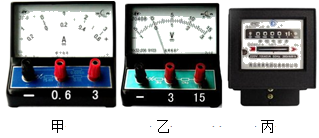 互学（需求合作  思维主导）1.电能的产生发电厂和电池将其他形式的能转化成电能2.电能的利用用电器工作：将电能转化成其他形式的能。3.电能的单位：（1）国际单位：焦耳，符号：J常用单位：千瓦时，符号：kW·h，俗称：度（2）换算：1 度=1 kW·h = 1×103  W×3 600 s= 3.6×106  J （3）反馈练习：1 kW·h = __________J                     10.8×106 J =_______ kW·h 4.电能的测量教师：出示电费单，供电部门如何确定用电量？（1）电能表的作用：测量用电器在一段时间内消耗多少电能的仪表。（2）电能表的参数：“220 V” 表示这个电能表应该在220 伏的电路中使用。“10（20）A”表示这个电能表的标定电流为 10 A，额定最大电流为20 A。“600 revs/（kW · h）”表示接在这个电能表上的用电器，每消耗1 kW · h的电能，电能表上的转盘转过 600 转。“50 Hz”表示这个电能表在频率为50 Hz的交流电路中使用。（3）反馈练习：小华家的电能表某月初的示数如下图甲所示，当月底的示数乙图所示。那么小华家该月消耗多少度电？约等于多少焦？若当地的电费为0.5元/ KW·h，该月小华家应支多少电费 ？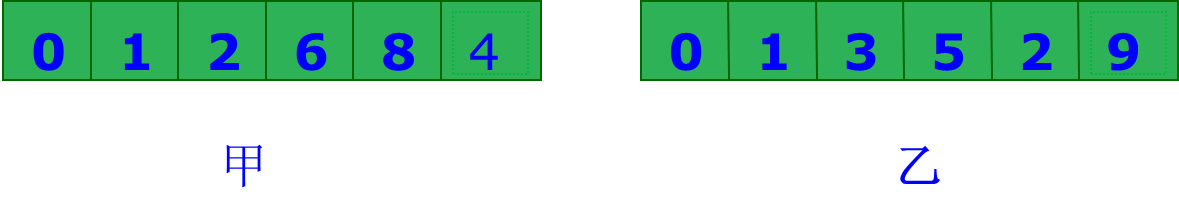 （4）了解1 kW · h电能的作用，树立节约用电的意识。（二）电功教师：下列用电器使用过程，电能转化成不同形式的能量，电流有没有功效？1.电功：电能转化成其他形式的能的过程，我们说电流做了功，简称电功。2.影响电流做功多少的因素：教师：演示不同灯泡串并联时灯泡的发光情况。（1）电流在某段电路上所做的功，跟这段电路两端的电压成正比；跟电路中的电流成正比；跟通电时间成正比。（2）公式：W＝UIt（3）单位：W用J，U用V，I用A，t用S3.电功计算的导出公式：  W=t     W=I2Rt例1：一把电烙铁接在220V的电路中，通过它的电流是350mA，问通电30min消耗了多少电能？展学（共解疑难  展示成果）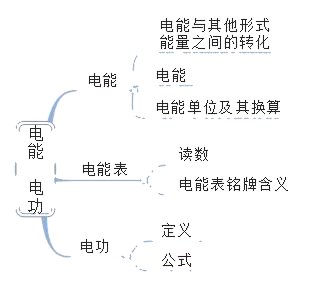 拓学（情景拓展  知识升华）1.某品牌手机充电宝，上面标有电压为5 V，容量为12 000 mA·h，它充满电后，可以储存的电能是　　　　　　　 J。在充电过程中，将电能转化为　　　　能储存。 答案：2.16×105　化学2.BCD-195K型电冰箱铭牌上有“输入电压220 V，耗电量0.7 kW·h/24 h，输入总功率120 W”等数据。评学（构建体系  目标反馈）1.（2020·龙岩二模）额定电压相间的电热水壶甲、乙。额定功率分别为1600W、1000W，它们都正常工作时，下列说法中正确的是（    ）A.甲电热水壶两端的电压较高B.电流通过甲电热水壶做功较快C.通过两个电热水壶的电流相等D.相同时间内两个电热水壶消耗的电能一样多答案：B2.（2020.准安）如图所示分别是小英家上月初和上月末电能表的示数。结合表盘上的信息可知，下列选项中正确的是（     ）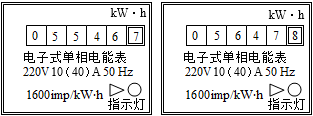 A.小英家家庭电路中的干路电流不得超过10AB.小英家上个月消耗的电能为1011kW.h C.电能表上指示灯闪烁320次，表示家庭电路消耗电能0.2JD.电能表上指示灯闪烁的次数越多，说明电路中消耗的电能越多答案：A3.下列说法错误的是(　　)A.我们常说消耗了多少电能，其意思就是说电流做了多少功B.电能通过灯泡后灯泡发光，这个过程中电流做了功C.电能和电功的单位相同，都是焦D.电能表上的读数显示了这个月用户的用电量4.（2019秋·新吴区期末）在“探究电功与哪些因素有关”的实验中，小惠连接了如图所示的电路，以下说法中错误的是（     ）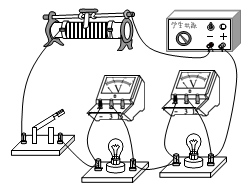 A.此电路探究的是电功与电压的关系B.实验中，通过灯泡的亮度反映电功的大小C.滑动变阻器在电路中起到保护电路的作用D.移动滑动变阻器的滑片从而改变电流，可以进一步探究电功与电流的关系